ΑΠΟΚΑΤΑΣΤΑΣΗ ΜΟΝΗΣ ΤΗΣ ΤΣΟΥΚΑΣ ΚΑΙ ΔΙΑΜΟΡΦΩΣΗ ΠΕΡΙΒΑΛΛΟΝΤΟΣ ΧΩΡΟΥΤο έργο εντάχθηκε στο Επιχειρησιακό Πρόγραμμα «Δυτική Μακεδονία 2014-2020» με προϋπολογισμό 1.200.000 €, χρηματοδότηση από το Ευρωπαϊκό Ταμείο Περιφερειακής Ανάπτυξης και δικαιούχο την Εφορεία Αρχαιοτήτων Καστοριάς του ΥΠΠΟΑ.Η Μονή των Παμμεγίστων Ταξιαρχών Τσούκας βρίσκεται σε μια απόκρημνη παραποτάμια πλαγιά του Αλιάκμονα, στην ευρύτερη περιοχή του Δήμου Νεστορίου , του Νομού Καστοριάς. Η ίδρυση της μονής των Ταξιαρχών συνδέεται με την Βυζαντινή εποχή και πιο συγκεκριμένα με τον 13ο αιώνα. Από το αρχιτεκτονικό σύνολο σώζονται σήμερα δύο ναοί, των Ταξιαρχών, στο χαμηλότερο επίπεδο και της Ζωοδόχου Πηγής, δεκαπέντε περίπου μέτρα ψηλότερα, καθώς και ένα μονόχωρο τρουλλαίο κτίσμα (πιθανόν τράπεζα), ενδιάμεσα των δύο ναών. Και τα τρία κτίσματα βρίσκονται σε όχι καλή κατάσταση, ενώ η υπάρχουσα επικοινωνία μεταξύ τους (μονοπάτι - καλντερίμι) δεν είναι εύκολη. Σύμφωνα με την εγκεκριμένη μελέτη, προβλέπεται η πλήρης αποκατάσταση και ανάδειξη των τριών μνημείων, η αποκατάσταση όσων λιθόστρωτων τμημάτων υπάρχουν , καθώς και η κατασκευή νέων λιθόστρωτων (όπου δεν υπάρχουν) και σκαλοδρόμων, προκειμένου να καταστεί εφικτή η ομαλή πρόσβαση σε όλους τους χώρους της περιοχής. Πάνω από το μεσαίο τρουλλαίο κτίσμα κρέμεται μεγάλος βράχος, που θα στερεωθεί προκειμένου να καταστούν ασφαλή τόσο η διέλευση όσον και το μνημείο κάτω απ΄ αυτόν. Το έργο εντάσσεται σε ένα ευρύτερο πλαίσιο έργων ανάδειξης χώρων και συνόλων, με ιδιαίτερη πολιτιστική αξία και φυσικό περιβάλλον ιδιαίτερου φυσικού κάλλους. Η ολοκλήρωση του έργου θα συμβάλει στην ανάπτυξη της περιοχής και γενικότερα της Περιφέρειας Δυτικής Μακεδονίας.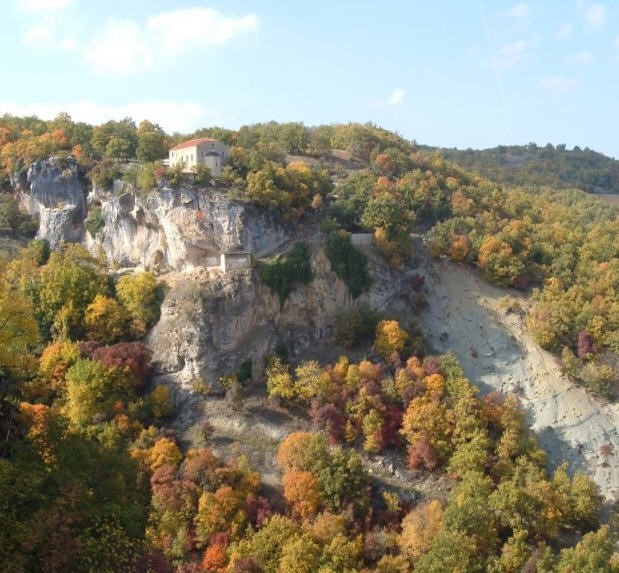 